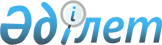 2023-2025 жылдарға арналған Аманкөл ауылдық округ бюджетін бекіту туралыАқтөбе облысы Ырғыз аудандық мәслихатының 2022 жылғы 30 желтоқсандағы № 198 шешімі
      ШЕШТІ:
      1. 2023-2025 жылдарға арналған Аманкөл ауылдық округ бюджеті тиісінше 1, 2 және 3-қосымшаларға сәйкес, оның ішінде, 2023 жылға мынадай көлемде бекітілсін:
      1) кірістер – 25 720,6 мың теңге, оның ішінде:
      салықтық түсімдер – 7037 мың теңге;
      салықтық емес түсімдер – 40 мың теңге;
      негізгі капиталды сатудан түсетін түсімдер – 0 теңге;
      трансферттер түсімі – 18 643,6 мың теңге;
      2) шығындар – 47 001,8 мың теңге;
      3) таза бюджеттік кредиттеу – 0 теңге, оның ішінде:
      бюджеттік кредиттер – 0 теңге;
      бюджеттік кредиттерді өтеу – 0 теңге;
      4) қаржы активтерiмен жасалатын операциялар бойынша сальдо – 0 теңге, оның ішінде:
      қаржы активтерiн сатып алу – 0 теңге;
      мемлекеттің қаржы активтерін сатудан түсетін түсімдер – 0 теңге;
      5) бюджет тапшылығы (профициті) – -21 281,2 мың теңге;
      6) бюджет тапшылығын қаржыландыру (профицитін пайдалану) – 21 281,2 мың теңге, оның ішінде:
      қарыздар түсімі – 0 теңге;
      қарыздарды өтеу – 0 теңге;
      бюджет қаражатының пайдаланылатын қалдықтары - 21 281,2 мың теңге.
      Ескерту. 1 тармақ жаңа редакцияда - Ақтөбе облысы Ырғыз аудандық мәслихатының 01.11.2023 № 67 шешімімен (01.01.2023 бастап қолданысқа енгізіледі).


      2. Ауылдық округ бюджетінің кірісіне мыналар есептелетін болып ескерілсін:
      Салықтық түсімдер:
      жеке табыс салығы;
      аудандық маңызы бар қаланың, ауылдың, кенттің, ауылдық округтің аумағындағы осы салықты салу объектілері бойынша жеке тұлғалардың мүлкіне салынатын салық;
      аудандық маңызы бар қаланың, ауылдың, кенттің аумағындағы жер учаскелері бойынша жеке және заңды тұлғалардан алынатын, елдi мекендер жерлерiне салынатын жер салығы;
      тұрғылықты жері аудандық маңызы бар қаланың, ауылдың, кенттің аумағындағы жеке тұлғалардан көлік құралдары салығы;
      өздерінің құрылтай құжаттарында көрсетілетін тұрған жері аудандық маңызы бар қаланың, ауылдың, кенттің аумағында орналасқан заңды тұлғалардан алынатын көлік құралдары салығы;
      жер учаскелерін пайдаланғаны үшін төлем;
      сыртқы (көрнекі) жарнаманы:
      аудандық маңызы бар қаладағы, ауылдағы, кенттегі үй-жайлардың шегінен тыс ашық кеңістікте;
      аудандық маңызы бар қаланың, ауылдың, кенттің, ауылдық округтің аумақтары арқылы өтетін жалпыға ортақ пайдаланылатын автомобиль жолдарының бөлiнген белдеуiнде;
      елді мекендерден тыс жердегі үй-жайлардың шегінен тыс ашық кеңістікте және жалпыға ортақ пайдаланылатын автомобиль жолдарының бөлінген белдеуінен тыс жерде орналастырғаны үшін төлемақы.
      Салықтық емес түсімдер:
      аудандық маңызы бар қалалардың, ауылдардың, кенттердің, ауылдық округтердің әкімдері әкімшілік құқық бұзушылықтар үшін салатын айыппұлдар;
      жеке және заңды тұлғалардың ерікті түрдегі алымдары;
      аудандық маңызы бар қаланың, ауылдың, кенттің, ауылдық округтің коммуналдық меншігінің (жергілікті өзін-өзі басқарудың коммуналдық меншігінің) мүлкін жалға беруден түсетін кірістер;
      аудандық маңызы бар қала, ауыл, кент, ауылдық округ бюджеттеріне түсетін басқа да салықтық емес түсімдер;
      аудандық маңызы бар қала, ауыл, кент, ауылдық округ бюджеттерінен қаржыландырылатын мемлекеттік мекемелерге бекітіп берілген мемлекеттік мүлікті сатудан түсетін ақша;
      ауыл шаруашылығы мақсатындағы жер учаскелерін сатудан түсетін түсімдерді қоспағанда, жер учаскелерін сатудан түсетін түсімдер;
      жер учаскелерін жалға беру құқығын сатқаны үшін төлемақы.
      3. Аудандық мәслихаттың 2022 жылғы "23" желтоқсандағы "2023–2025 жылдарға арналған Ырғыз аудандық бюджетін бекіту туралы" №187 шешіміне сәйкес 2023 жылға аудандық бюджеттен Аманкөл ауылдық округ бюджетіне берілетін субвенция 9 731 мың теңге сомасында көзделді.
      4. 2023 жылға арналған Аманкөл ауылдық округ бюджетінде аудандық бюджеттен ағымдағы нысаналы трансферттер түсетіні ескерілсін:
      еңбек ақы төлеуге – 6 491,5 мың теңге;
      мемлекеттік органдардың күрделі шығындарына – 782,6 мың теңге; 
      көше жарығына ақы төлеуге – 643 мың теңге;
      сметалық есептер әзірлеуге – 995,5 мың теңге.
      Аталған трансферттерінің сомасын бөлу ауылдық округ әкімінің шешімі негізінде айқындалады.
      Ескерту. 4 тармақ жаңа редакцияда - Ақтөбе облысы Ырғыз аудандық мәслихатының 01.11.2023 № 67 шешімімен (01.01.2023 бастап қолданысқа енгізіледі).


      5. Осы шешім 2023 жылғы 1 қаңтардан бастап қолданысқа енгізіледі. 2023 жылға арналған Аманкөл ауылдық округ бюджеті
      Ескерту. 1 қосымша жаңа редакцияда - Ақтөбе облысы Ырғыз аудандық мәслихатының 01.11.2023 № 67 шешімімен (01.01.2023 бастап қолданысқа енгізіледі). 2024 жылға арналған Аманкөл ауылдық округ бюджеті 2025 жылға арналған Аманкөл ауылдық округ бюджеті
					© 2012. Қазақстан Республикасы Әділет министрлігінің «Қазақстан Республикасының Заңнама және құқықтық ақпарат институты» ШЖҚ РМК
				
      Ырғыз аудандық мәслихатының хатшысы 

М. Тұрымов
Аудандық мәслихаттың 2022 жылғы 30 желтоқсандығы № 198 шешіміне 1-қосымша
Санаты
Санаты
Санаты
Санаты
Сомасы (мың теңге)
Сыныбы
Сыныбы
Сыныбы
Сомасы (мың теңге)
Ішкі сыныбы
Ішкі сыныбы
Сомасы (мың теңге)
Атауы
Сомасы (мың теңге)
1
2
3
4
5
І. Кірістер
25 720,6
1
Салықтық түсімдер
7 037
01
Табыс салығы
487
2
Жеке табыс салығы
487
04
Меншiкке салынатын салықтар
3 011
1
Мүлiкке салынатын салықтар
152
3
Жер салығы
15
4
Көлiк құралдарына салынатын салық
2 844
05
Тауарларға, жұмыстарға және қызметтерге салынатын iшкi салықтар
3 539
3
Табиғи және басқа ресурстарды пайдаланғаны үшін түсетін түсімдер
3 539
2
Салықтық емес түсiмдер
40
06
Басқа да салықтық емес түсiмдер
40
1
Басқа да салықтық емес түсiмдер
40
4
Трансферттердің түсімдері
18 643,6
02
Мемлекеттiк басқарудың жоғары тұрған органдарынан түсетiн трансферттер
18 643,6
3
Аудандардың (облыстық маңызы бар қаланың) бюджетінен трансферттер
18 643,6
Функционалдық топ
Функционалдық топ
Функционалдық топ
Функционалдық топ
Функционалдық топ
Сомасы (мың теңге)
Кіші функция
Кіші функция
Кіші функция
Кіші функция
Сомасы (мың теңге)
Бюджеттік бағдарламалардың әкімшісі
Бюджеттік бағдарламалардың әкімшісі
Бюджеттік бағдарламалардың әкімшісі
Сомасы (мың теңге)
Бағдарлама
Бағдарлама
Сомасы (мың теңге)
Атауы
Сомасы (мың теңге)
1
2
3
4
5
6
ІІ Шығындар
47 001,8
01
Жалпы сипаттағы мемлекеттiк қызметтер
43 083,8
1
Мемлекеттiк басқарудың жалпы функцияларын орындайтын өкiлдi, атқарушы және басқа органдар
43 083,8
124
Аудандық маңызы бар қала,ауыл, кент, ауылдық округ әкімінің аппараты
43 083,8
001
Аудандық маңызы бар қала, ауыл, кент, ауылдық округ әкімінің қызметін қамтамасыз ету жөніндегі қызметтер
42 301,2
022
Мемлекеттік органның күрделі шығындары
782,6
07
Тұрғын үй-коммуналдық шаруашылық
3 918,0
3
Елді мекендерді көркейту
3 918,0
124
Аудандық маңызы бар қала,ауыл, кент, ауылдық округ әкімінің аппараты
3 918,0
008
Елді мекендердегі көшелерді жарықтандыру
2 558,0
009
Елді мекендердің санитариясын қамтамасыз ету
576
011
Елді мекендерді абаттандыру мен көгалдандыру
784
ІІІ.Таза бюджеттік кредиттеу
0
Бюджеттік кредиттер
0
ІV. Қаржы активтерімен жасалатын операциялар бойынша сальдо
0
Қаржы активтерін сатып алу
0
V. Бюджет тапшылығы (профициті)
-21 281,2
VI. Бюджет тапшылығын қаржыландыру (профицитін пайдалану)
21 281,2
Санаты
Санаты
Санаты
Санаты
Сомасы (мың теңге)
Сыныбы
Сыныбы
Сыныбы
Сомасы (мың теңге)
Ішкі сыныбы
Ішкі сыныбы
Сомасы (мың теңге)
Атауы
Сомасы (мың теңге)
1
2
3
4
5
8
Бюджет қаражаттарының пайдаланылатын қалдықтары
21 281,2
01
Бюджет қаражаты қалдықтары
21 281,2
1
Бюджет қаражатының бос қалдықтары
21 281,2Аудандық мәслихаттың 2022 жылғы 30 желтоқсандығы № 198 шешіміне 2-қосымша
Санаты
Санаты
Санаты
Санаты
Сомасы (мың теңге)
Сыныбы
Сыныбы
Сыныбы
Сомасы (мың теңге)
Ішкі сыныбы
Ішкі сыныбы
Сомасы (мың теңге)
Атауы
Сомасы (мың теңге)
1
2
3
4
5
І. Кірістер
47 463
1
Салықтық түсімдер
35 013
01
Табыс салығы
480
2
Жеке табыс салығы
480
04
Меншiкке салынатын салықтар
3 609
1
Мүлiкке салынатын салықтар
147
3
Жер салығы
12
4
Көлiк құралдарына салынатын салық
2 925
5
Бірыңғай жер салығы
525
05
Тауарларға, жұмыстарға және қызметтерге салынатын iшкi салықтар
30 924
3
Табиғи және басқа ресурстарды пайдаланғаны үшін түсетін түсімдер
30 924
2
Салықтық емес түсiмдер
40
06
Басқа да салықтық емес түсiмдер
40
1
Басқа да салықтық емес түсiмдер
40
4
Трансферттердің түсімдері
12 410
02
Мемлекеттiк басқарудың жоғары тұрған органдарынан түсетiн трансферттер
12 410
3
Аудандардың (облыстық маңызы бар қаланың) бюджетінен трансферттер
12 410
Функционалдық топ
Функционалдық топ
Функционалдық топ
Функционалдық топ
Функционалдық топ
Сомасы (мың теңге)
Кіші функция
Кіші функция
Кіші функция
Кіші функция
Сомасы (мың теңге)
Бюджеттік бағдарламалардың әкімшісі
Бюджеттік бағдарламалардың әкімшісі
Бюджеттік бағдарламалардың әкімшісі
Сомасы (мың теңге)
Бағдарлама
Бағдарлама
Сомасы (мың теңге)
Атауы
Сомасы (мың теңге)
1
2
3
4
5
6
ІІ Шығындар
47 463
01
Жалпы сипаттағы мемлекеттiк қызметтер
44 188
1
Мемлекеттiк басқарудың жалпы функцияларын орындайтын өкiлдi, атқарушы және басқа органдар
44 188
124
Аудандық маңызы бар қала,ауыл, кент, ауылдық округ әкімінің аппараты
44 188
001
Аудандық маңызы бар қала, ауыл, кент, ауылдық округ әкімінің қызметін қамтамасыз ету жөніндегі қызметтер
44 188
07
Тұрғын үй-коммуналдық шаруашылық
3 275
3
Елді мекендерді көркейту
3 275
124
Аудандық маңызы бар қала,ауыл, кент, ауылдық округ әкімінің аппараты
3 275
008
Елді мекендердегі көшелерді жарықтандыру
1 915
009
Елді мекендердің санитариясын қамтамасыз ету
576
011
Елді мекендерді абаттандыру мен көгалдандыру
784
ІІІ.Таза бюджеттік кредиттеу
0
Бюджеттік кредиттер
0
ІV. Қаржы активтерімен жасалатын операциялар бойынша сальдо
0
Қаржы активтерін сатып алу
0
V. Бюджет тапшылығы (профициті)
0
VI. Бюджет тапшылығын қаржыландыру (профицитін пайдалану)
0Аудандық мәслихаттың 2022 жылғы 30 желтоқсандығы № 198 шешіміне 3-қосымша
Санаты
Санаты
Санаты
Санаты
Сомасы (мың теңге)
Сыныбы
Сыныбы
Сыныбы
Сомасы (мың теңге)
Ішкі сыныбы
Ішкі сыныбы
Сомасы (мың теңге)
Атауы
Сомасы (мың теңге)
1
2
3
4
5
І. Кірістер
49 671
1
Салықтық түсімдер
35 411
01
Табыс салығы
625
2
Жеке табыс салығы
625
04
Меншiкке салынатын салықтар
3 862
1
Мүлiкке салынатын салықтар
147
3
Жер салығы
12
4
Көлiк құралдарына салынатын салық
3 123
5
Бірыңғай жер салығы
580
05
Тауарларға, жұмыстарға және қызметтерге салынатын iшкi салықтар
30 924
3
Табиғи және басқа ресурстарды пайдаланғаны үшін түсетін түсімдер
30 924
2
Салықтық емес түсiмдер
40
06
Басқа да салықтық емес түсiмдер
40
1
Басқа да салықтық емес түсiмдер
40
4
Трансферттердің түсімдері
14 220
02
Мемлекеттiк басқарудың жоғары тұрған органдарынан түсетiн трансферттер
14 220
3
Аудандардың (облыстық маңызы бар қаланың) бюджетінен трансферттер
14 220
Функционалдық топ
Функционалдық топ
Функционалдық топ
Функционалдық топ
Функционалдық топ
Сомасы (мың теңге)
Кіші функция
Кіші функция
Кіші функция
Кіші функция
Сомасы (мың теңге)
Бюджеттік бағдарламалардың әкімшісі
Бюджеттік бағдарламалардың әкімшісі
Бюджеттік бағдарламалардың әкімшісі
Сомасы (мың теңге)
Бағдарлама
Бағдарлама
Сомасы (мың теңге)
Атауы
Сомасы (мың теңге)
1
2
3
4
5
6
ІІ Шығындар
49 671
01
Жалпы сипаттағы мемлекеттiк қызметтер
46 396
1
Мемлекеттiк басқарудың жалпы функцияларын орындайтын өкiлдi, атқарушы және басқа органдар
46 396
124
Аудандық маңызы бар қала,ауыл, кент, ауылдық округ әкімінің аппараты
46 396
001
Аудандық маңызы бар қала, ауыл, кент, ауылдық округ әкімінің қызметін қамтамасыз ету жөніндегі қызметтер
46 396
07
Тұрғын үй-коммуналдық шаруашылық
3 275
3
Елді мекендерді көркейту
3 275
124
Аудандық маңызы бар қала,ауыл, кент, ауылдық округ әкімінің аппараты
3 275
008
Елді мекендердегі көшелерді жарықтандыру
1 915
009
Елді мекендердің санитариясын қамтамасыз ету
576
011
Елді мекендерді абаттандыру мен көгалдандыру
784
ІІІ.Таза бюджеттік кредиттеу
0
Бюджеттік кредиттер
0
ІV. Қаржы активтерімен жасалатын операциялар бойынша сальдо
0
Қаржы активтерін сатып алу
0
V. Бюджет тапшылығы (профициті)
0
VI. Бюджет тапшылығын қаржыландыру (профицитін пайдалану)
0